On the 12th day of Phys Ed my teacher said to me:Do 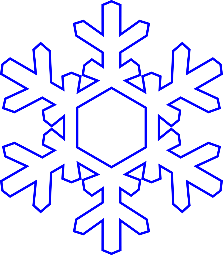 12 jumping jacks11 awesome air squats10 total trunk twists9 awesome arm circles8 killer crab kicks7 solid shoulder taps6 mountain climbersAnd a 5 second plank4 crazy crunches3 sets of lunges2 perfect push upsAnd a super healthy strong burpee!